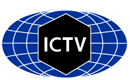 The International Committee on Taxonomy of VirusesTaxonomy Proposal Form, 2024 Part 1a: Details of taxonomy proposalsPart 1b: Taxonomy Proposal Submission  Part 1c: Feedback from ICTV Executive Committee (EC) meeting <To be completed by the subcommittee chair after EC evaluation>Part 1d: Revised Taxonomy Proposal Submission <To be completed for the revised version>Enter date of the revised version. Part 3: TAXONOMIC PROPOSAL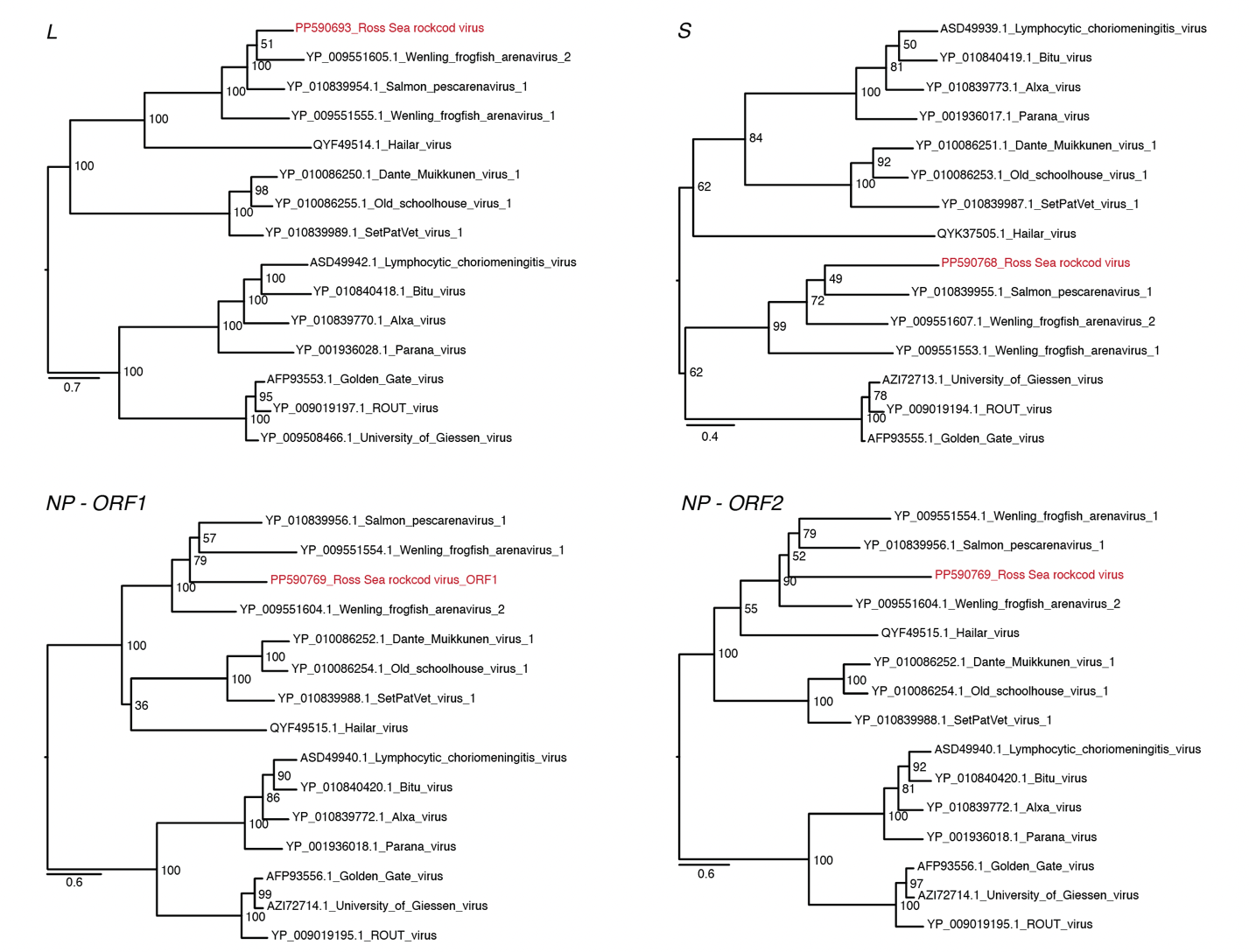 Figure 1: L segment, S segment, and NP maximum likelihood phylogenetic trees based on translated amino acid sequences. The trees were inferred using IQ-Tree v1.6.12 using the MFP option to select the most appropriate amino acid substitution model and 1,000 ultra-fast bootstrapping replicates. Trees were visualized in FigTree (http://tree.bio.ed.ac.uk/software/figtree/). The bars indicate amino acid substitutions per site and the numbers at the end of the nodes represent ultra-fast bootstrap support values. RSRCV sequences are indicated in red.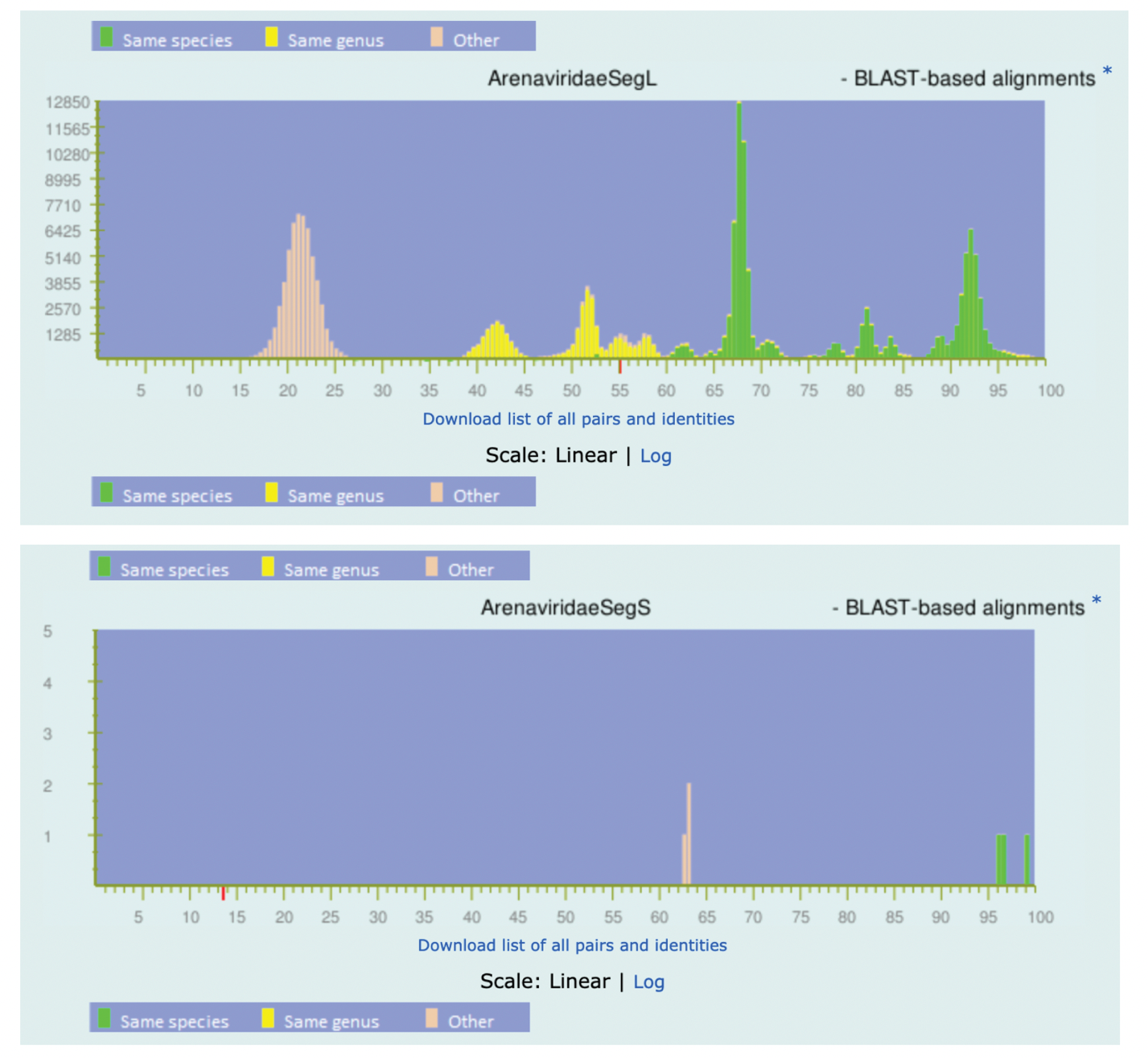 Figure 2: PAirwise Sequence Alignment (PASC) figures. PASC webtool histogram of pre-computed pairwise identities of known arenavirus sequences. The best hit for the L segment was salmon pescarenavirus 1 (MK611982.1), marked by a red stripe on the x-axis in the top graph. The S segment had less than 20% nucleotide identity to other known arenavirids (bottom graph).Title:   Create one new species in genus Antennavirus (Hareavirales; Arenaviridae)Create one new species in genus Antennavirus (Hareavirales; Arenaviridae)Code assigned: <to be assigned by ICTV officers>Author(s), affiliation and email address(es):  Author(s), affiliation and email address(es):  Author(s), affiliation and email address(es):  Author(s), affiliation and email address(es):  Name Affiliation Email address Corresponding author(s)  Grimwood RGDepartment of Microbiology and Immunology, University of Otago, Dunedin, New Zealandrebecca.grimwood@postgrad.otago.ac.nzXGeoghegan JLDepartment of Microbiology and Immunology, University of Otago, Dunedin, New Zealandjemma.geoghegan@otago.ac.nzKuhn JHNIH/NIAID/DCR/Integrated Research Facility at Fort Detrick, Fort Detrick, Frederick, Maryland, USAkuhnjens@mail.nih.govICTV Subcommittee: ICTV Subcommittee: ICTV Subcommittee: ICTV Subcommittee: Animal DNA Viruses and RetrovirusesBacterial virusesAnimal minus-strand and dsRNA virusesXFungal and protist virusesAnimal positive-strand RNA virusesPlant virusesArchaeal virusesGeneral -Submit to Proposals SecretaryList the ICTV Study Group(s) that have seen or have been involved in creating this proposal:.ICTV Arenaviridae Study GroupOptional – complete only if formally voted on by an ICTV Study Group: Optional – complete only if formally voted on by an ICTV Study Group: Optional – complete only if formally voted on by an ICTV Study Group: Optional – complete only if formally voted on by an ICTV Study Group: Study GroupNumber of membersNumber of membersNumber of membersStudy GroupVotes in supportVotes againstNo voteArenaviridae Study Group82Submission date:  06/06/2024Executive Committee Meeting Decision code:XA – AcceptAc – Accept subject to revision by relevant subcommittee chair. No further vote requiredU – Accept without revision but with re-evaluation and email vote by the ECUc – Accept subject to revision and re-evaluation and email vote by the ECUd – Deferred to the next EC meeting, with an invitation to revise based on EC commentsJ - RejectW - WithdrawnComments from the Executive Committee:Response of proposer: Please describe in detail how you have responded to the EC meeting feedbackRevision date:  DD/MM/YYYYName of accompanying Excel module: 2024.00xM.Antennavirus_1nsp.xlsxTaxonomic changes proposed: Taxonomic changes proposed: Taxonomic changes proposed: Taxonomic changes proposed: Establish new taxonXSplit taxonAbolish taxonMerge taxonMove taxonPromote taxonRename taxonDemote taxonMove and renameIs any taxon name used here derived from that of a living person:   Is any taxon name used here derived from that of a living person:         NTaxon namePerson from whom the name is derivedAttached XAbstract of Taxonomy Proposal: Taxonomic rank(s) affected: Hareavirales: Arenaviridae: Antennavirus    Description of current taxonomy: There are currently three recognised species in the Antennavirus genus.        Proposed taxonomic change(s): Establishment of one new species in genus Antennavirus for Ross Sea rockcod virus, identified in a scaly rockcod (Trematomus loennbergii Regan, 1913 ) and a slender scalyhead (Trematomus lepidorhinus (Paul Pappenheim, 1911)) from the Ross Sea, Antarctica.Justification: Divergence of the coding-complete genome sequence of Ross Sea rockcod virus meets the established species demarcation criteria for genus Antennavirus.Text of Taxonomy proposal:  Proposed taxonomic change(s): Addition of a new species to arenavirid genus Antennavirus.     A distinct antennavirus was detected in fish of two Trematomus species: scaly rockcod (Trematomus loennbergii (Regan, 1913)) and a slender scalyhead (Trematomus lepidorhinus (Paul Pappenheim, 1911)), both caught in the Ross Sea, Antarctica . Metatranscriptomic sequencing recovered coding-complete genome sequences.
The virus, named Ross Sea rockcod virus (RSRCV; previous, provisional name “Trematomus arenavirus” ), is hosted by two sympatric Trematomus hosts not known to host other antennaviruses (demarcation criterion: association of the virus with a distinct main host or group of sympatric hosts).PAirwise Sequence Comparison (PASC) analysis of isolate TLO_L (https://www.ncbi.nlm.nih.gov/sutils/pasc/viridty.cgi) shows that the large (L) genomic segment shares 55% nucleotide sequence identity (demarcation criterion: <76%) and the small (S) genomic segments share 11% identity (demarcation: <80%) with salmon pescarenavirus 1 (SPAV1; Antennavirus salmonis). The nucleoprotein (NP) ORF is split on a third genomic segment with the individual parts separated by 65 nucleotides, thus dividing NP into its two constituent domains. As this segmentation of the NP was identified independently in both host species/sequencing libraries with good read coverage across the entire sequences and was reproduced by multiple assembly programs, we are confident that this split is genuine as opposed to a sequencing or assembly error. The deduced amino acid sequences of the two NP sequences share 37% and 40% identities with the NP from SPAV1, respectively (demarcation criterion: <88%). RSRCV therefore meets the ICTV requirements to be assigned to a new antennavirus species, Antennavirus trematomi.References:   Tables, Figures:  